INDICAÇÃO N.º: Aumentar o numero de contêineres na rua Paschoal Bernal Vecina – Jardim Prestes de Barros. CONSIDERANDO que esta vereadora recebeu mensagens e ligações de munícipes residentes no local.CONSIDERANDO que é notório que o contêiner não comporta a quantidade de lixo produzido pelos moradores da rua.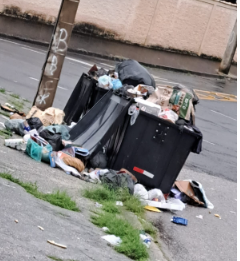 CONSIDERANDO: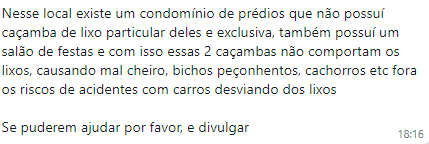 CONSIDERANDO que segundo os moradores do local além das residências, dos condomínios e ainda há na rua escola infantil e salão de festas que utilizam os mesmos contêineres.INDICO a Exm. Sr. Prefeito Municipal, através do setor competente, a tomada de providências visando aumentar o numero de contêineres na rua Paschoal Bernal Vecina – Jardim Prestes de Barros.                S/S.,  22 de março de 2023.FERNANDA GARCIAVereadora